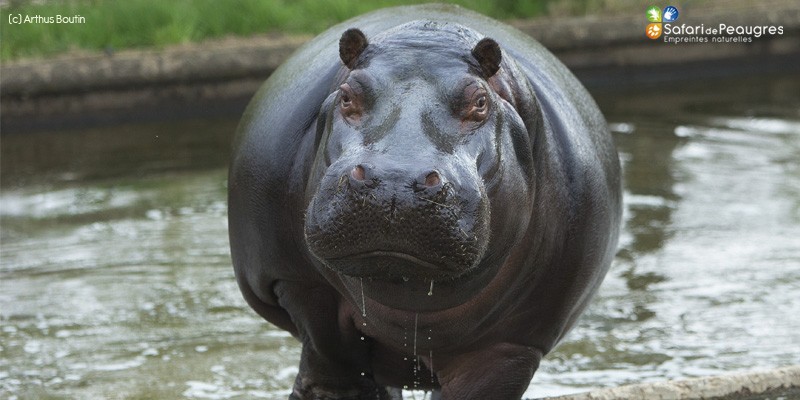 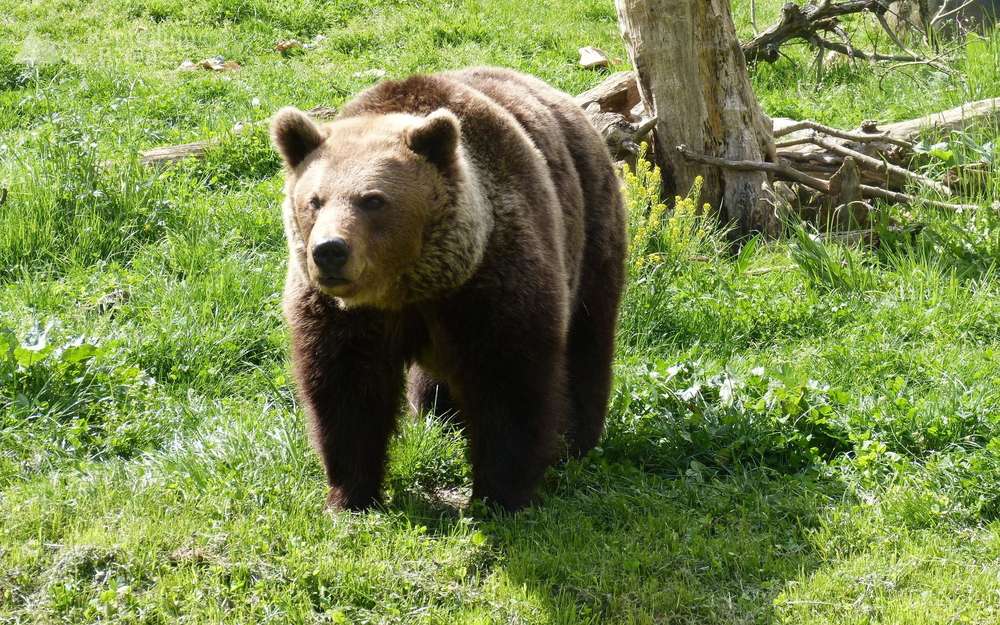 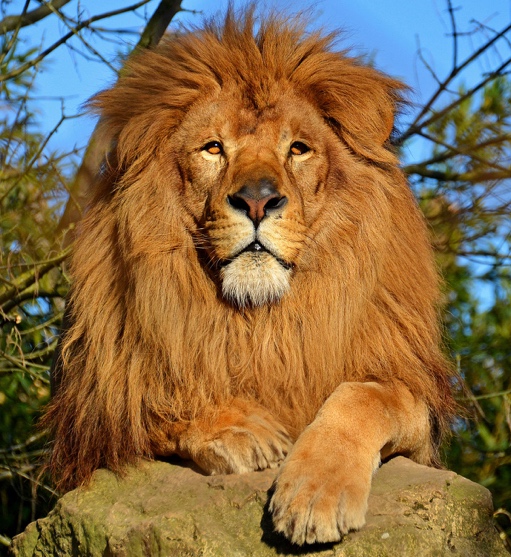    OURS               	LION	                  HIPPOPOTAME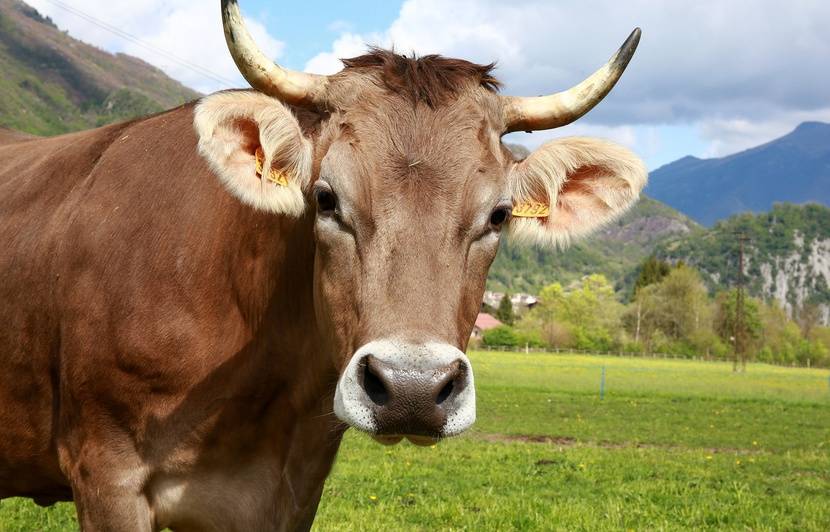 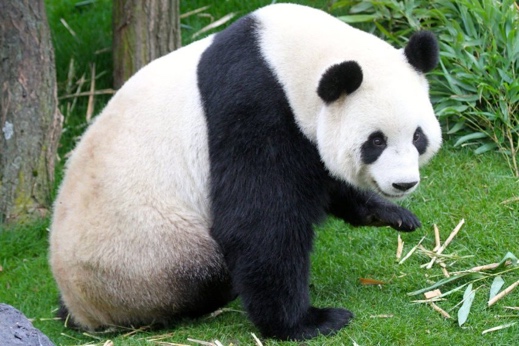 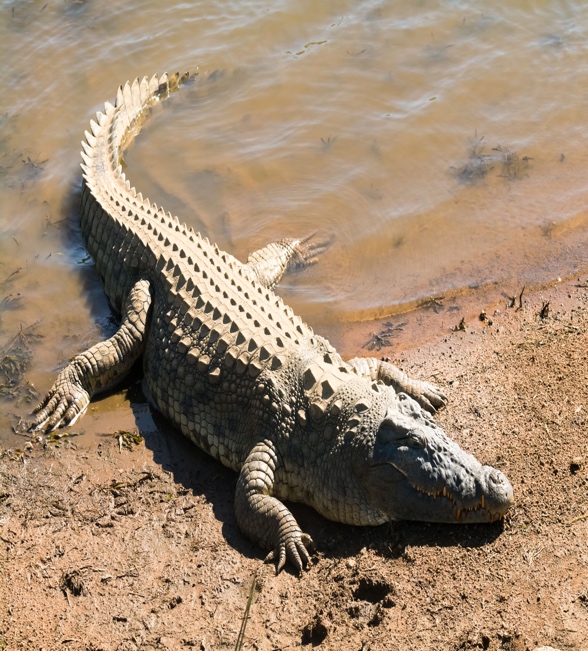  VACHE			      CROCODILE		          PANDA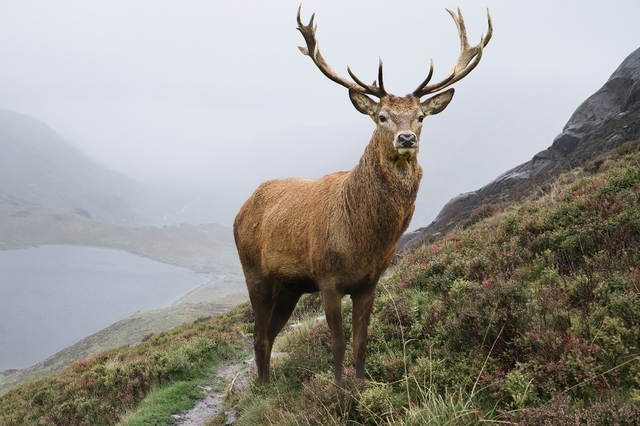 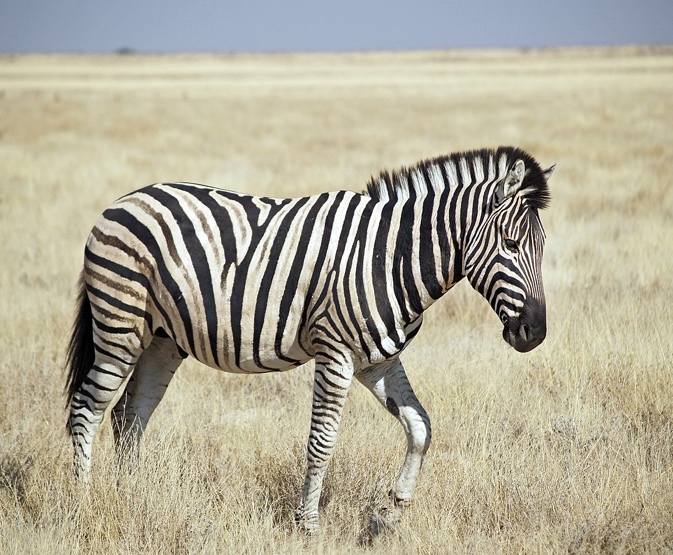 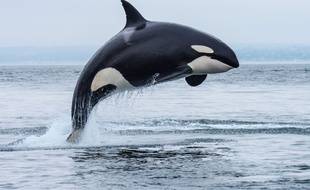 CERF				ORQUE				   ZEBRE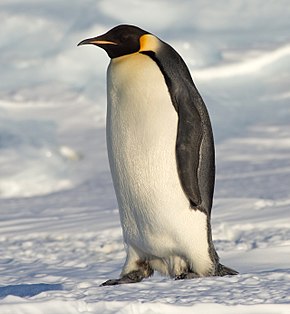 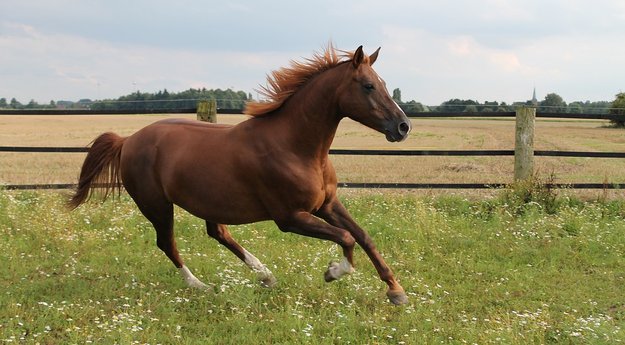 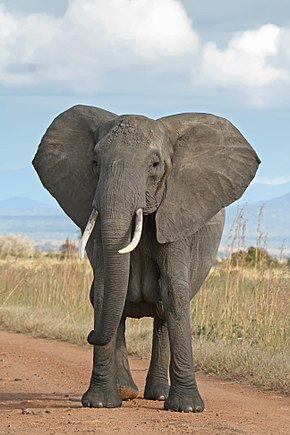 ELEPHANT			 CHEVAL			MANCHOT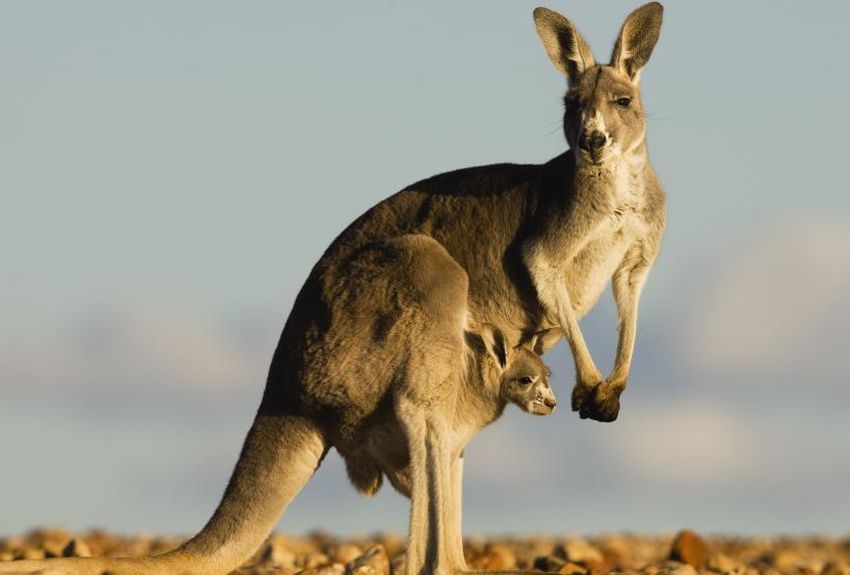 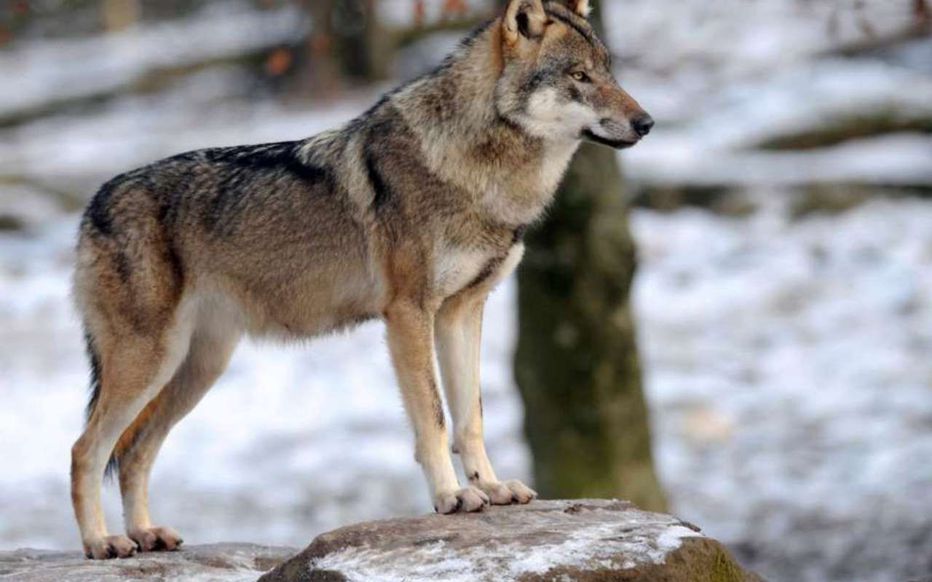 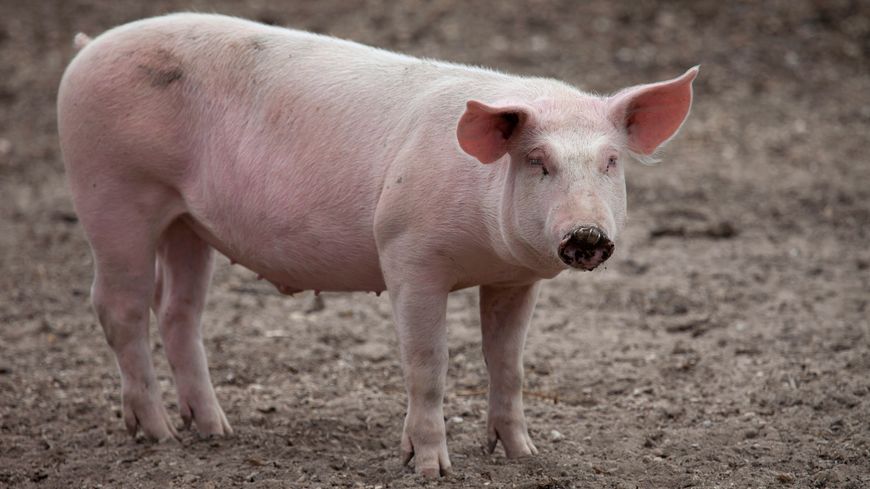 KANGOUROU		   COCHON				LOUP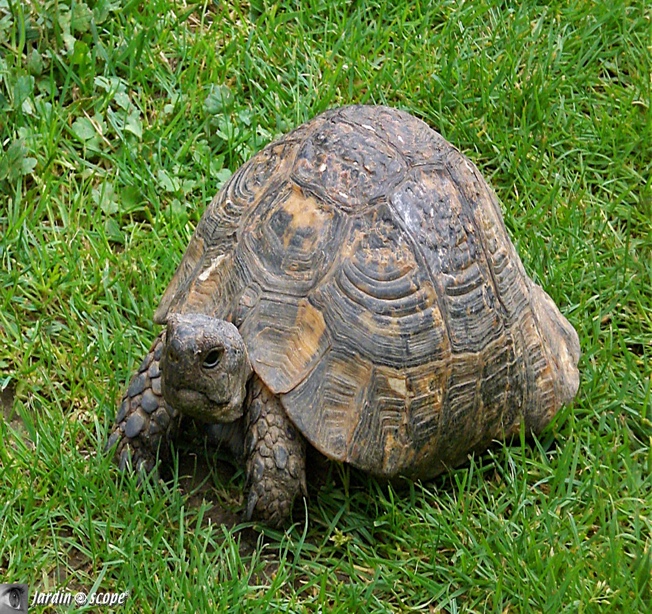 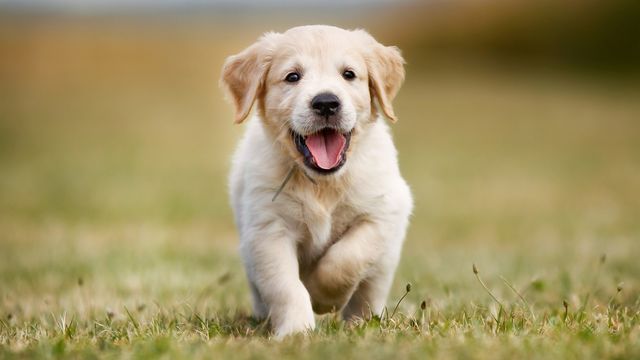 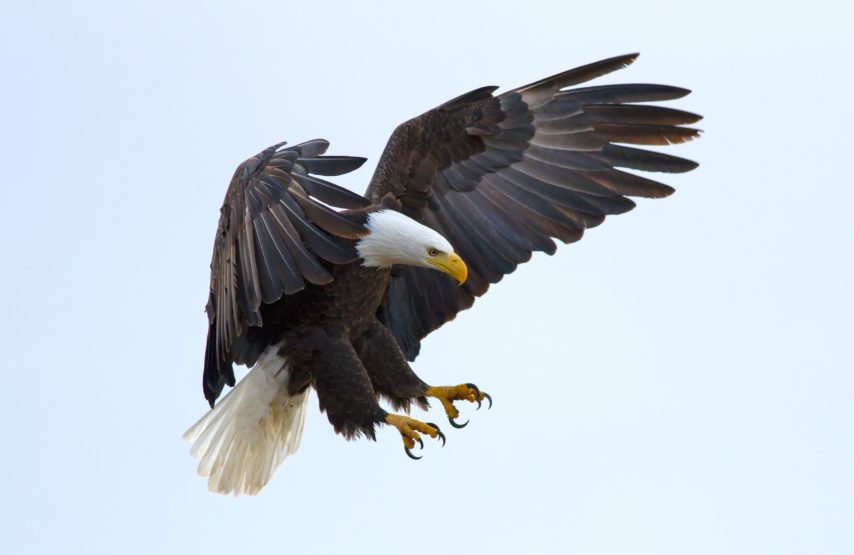    TORTUE				 AIGLE				 CHIEN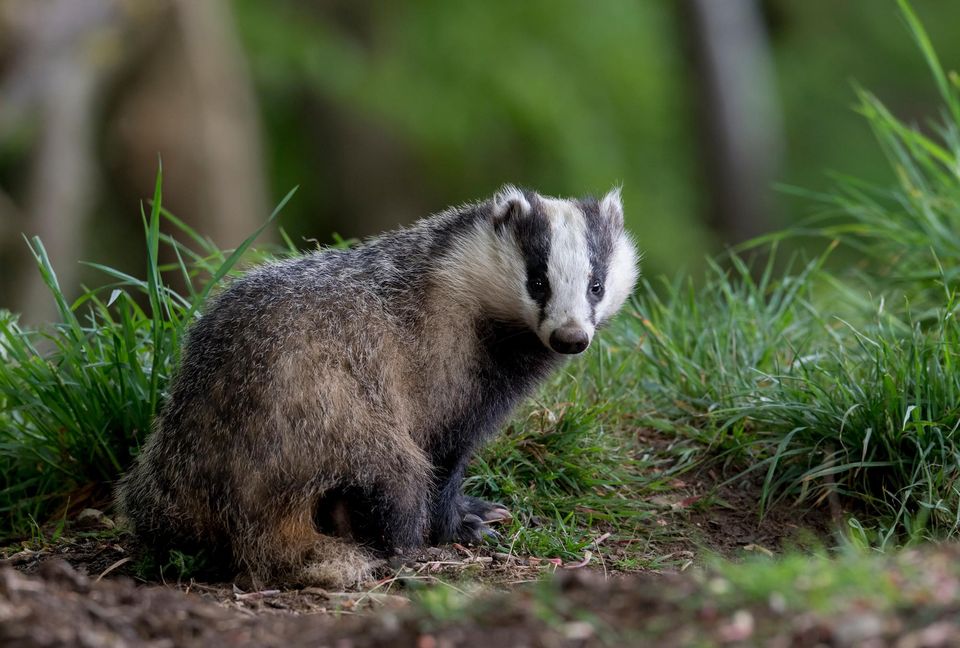 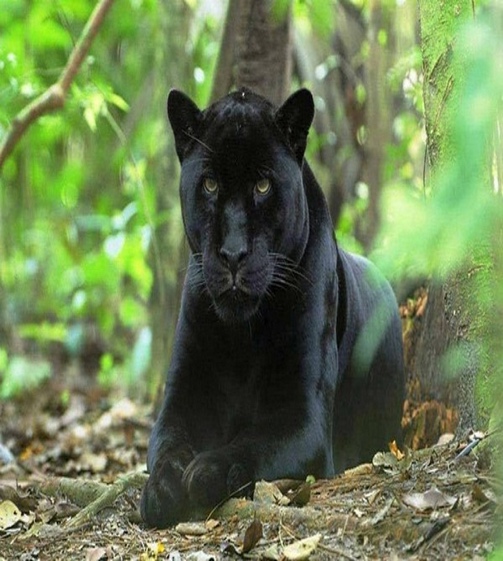 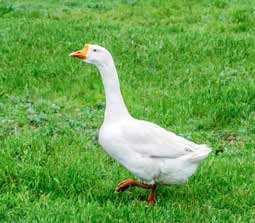 PANTHERE			    OIE				BLAIREAU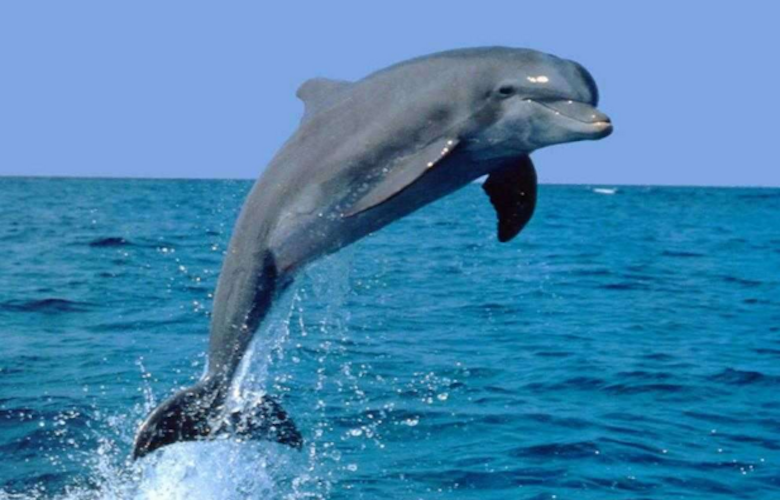 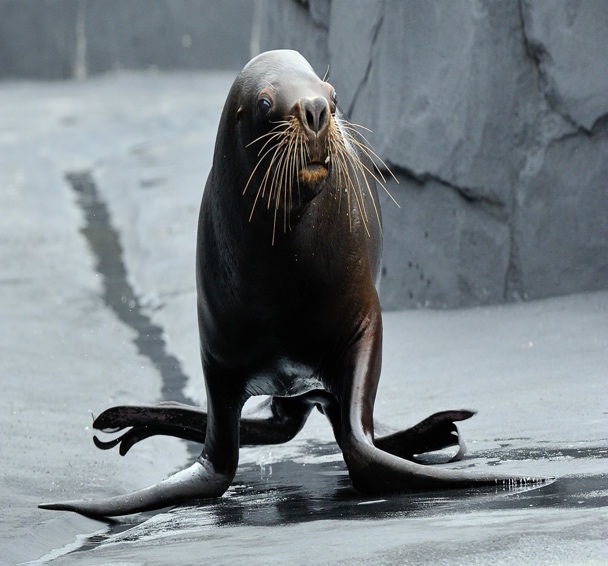 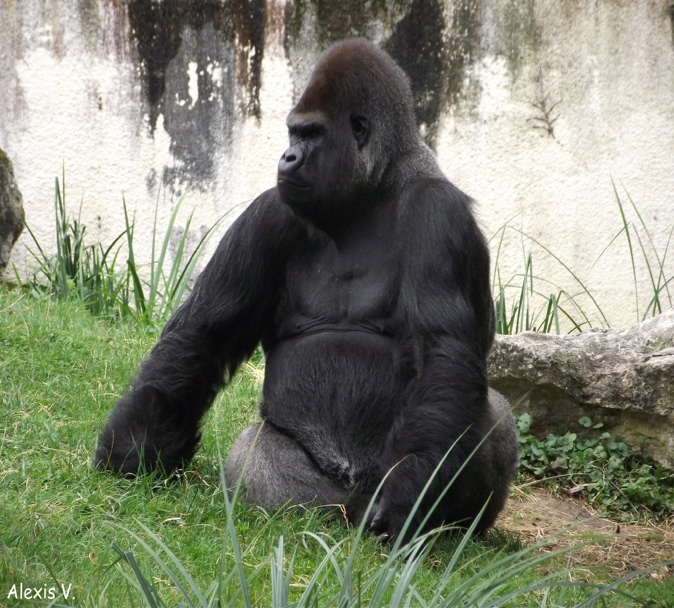 GORILLE			 OTARIE			DAUPHIN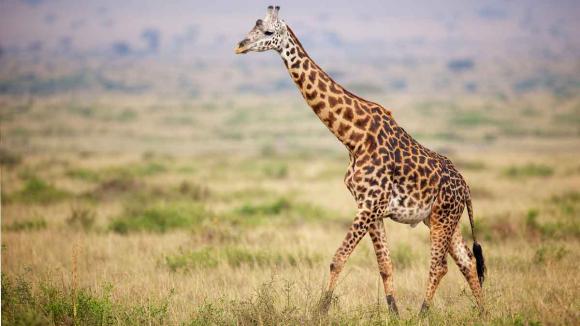 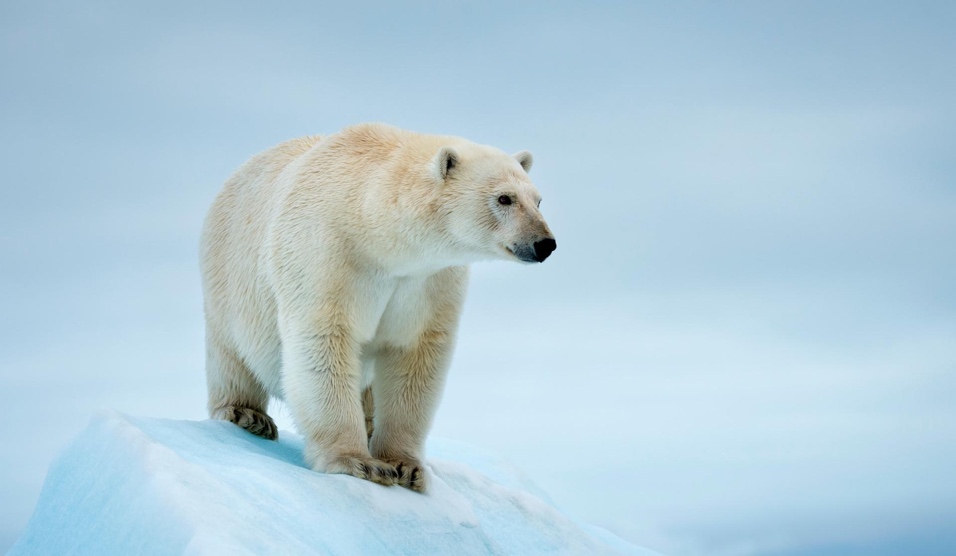 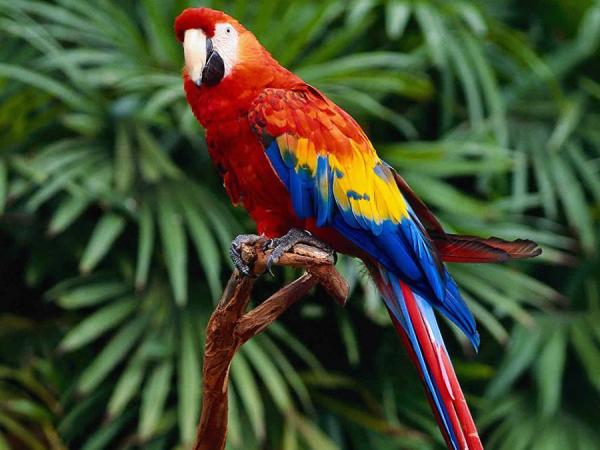 PERROQUET	   OURS POLAIRE		      GIRAFE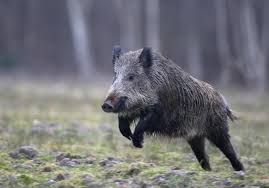 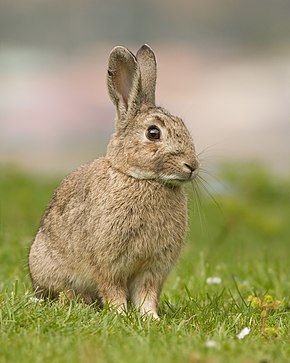 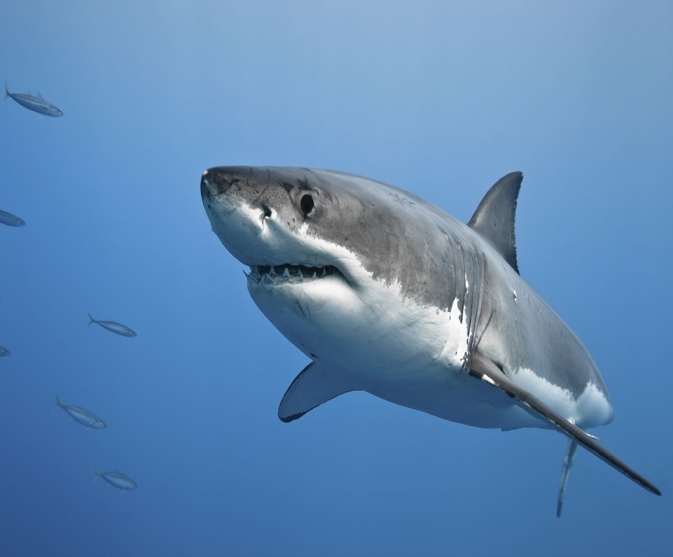 REQUIN			    LAPIN			SANGLIER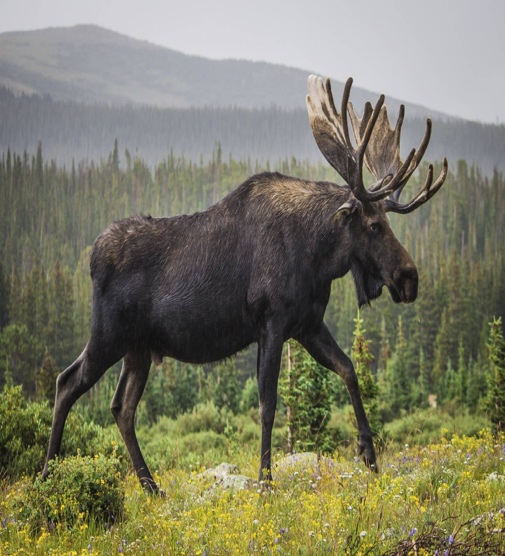 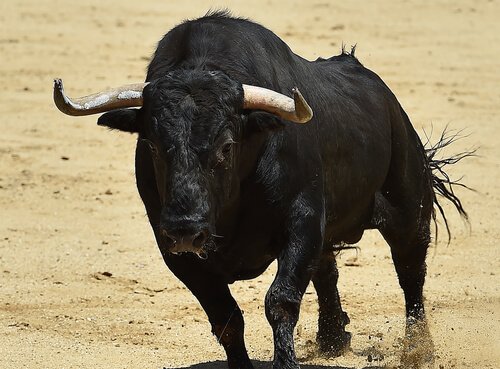 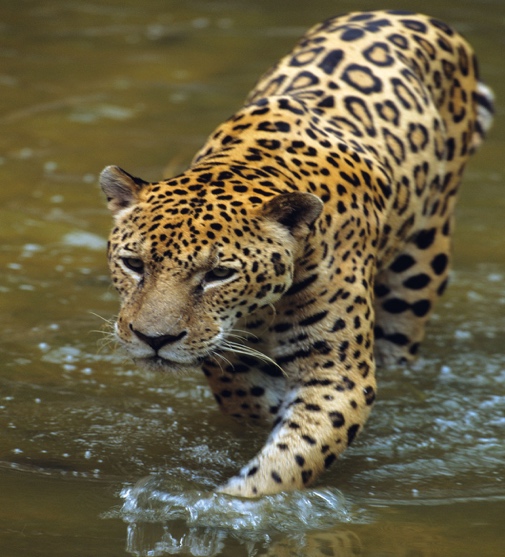 	JAGUAR			    TAUREAU			ELAN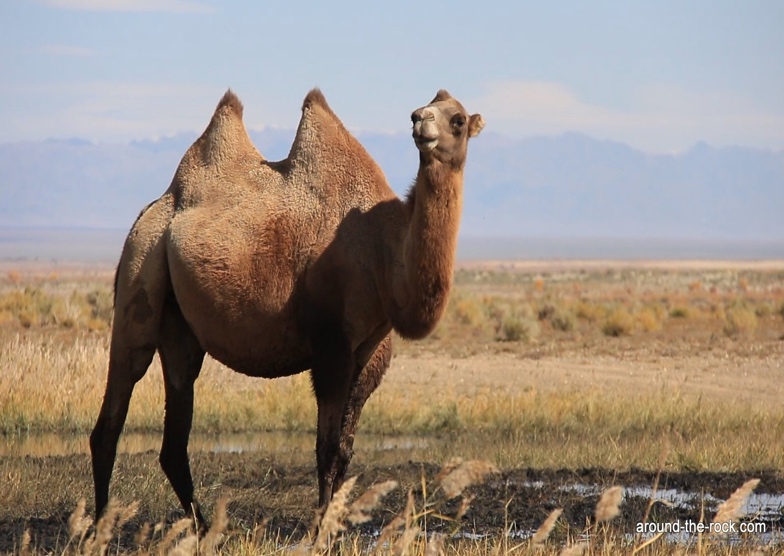 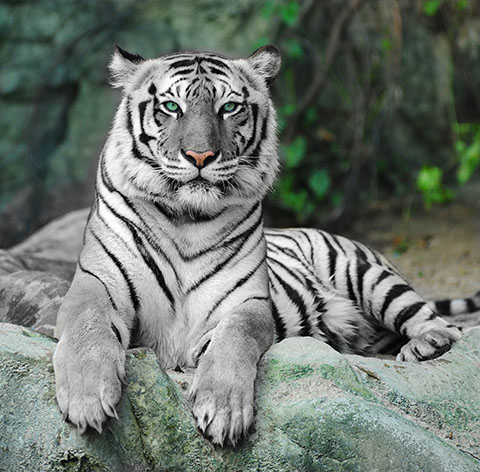 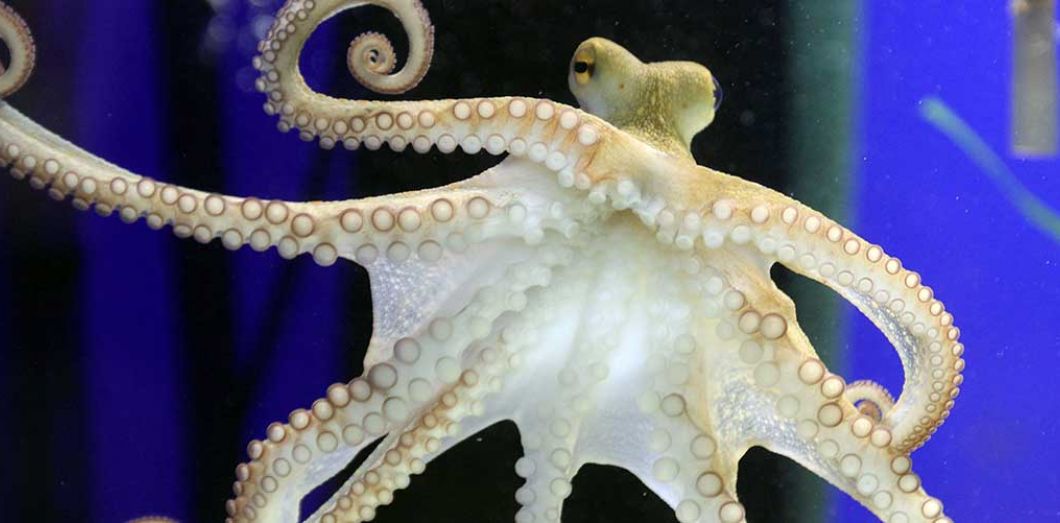 CHAMEAU			  TIGRE BLANC		    PIEUVRE